❄Adventskalender/calendrier de l’Avent ❄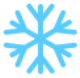 ❄ Schneeflocken/ flocons de neige ❄Zyklus 1/ cycle 1❄ Ergänze die fehlende Hälfte der Schneeflocken. ❄ Complète la deuxième moitié manquante des flocons de neige. Symmetriebeispiele/ Exemples de symétrie 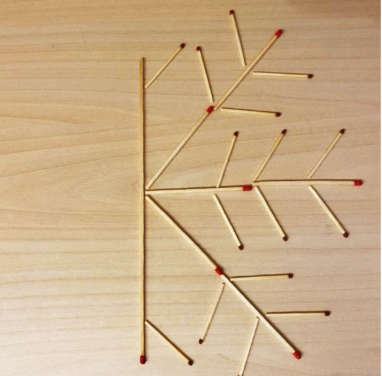 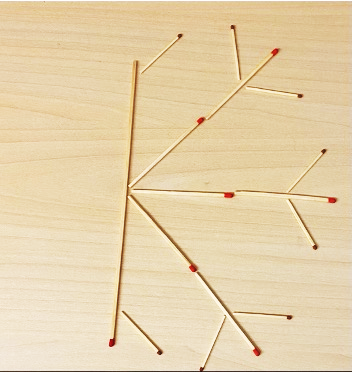 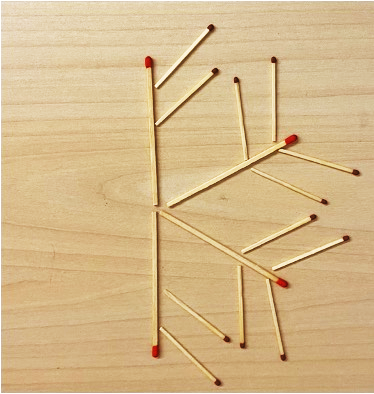 ❄ Schneeflocken unterscheiden und zählen/ Distinguer et compter les flocons de neige Aufgabenstellung/ TâcheErkenne die unterschiedlichen Schneeflocken und schreibe die Anzahl der jeweiligen Schneeflocken in die untenstehende Tabelle einfügen. Reconnais les différents flocons et inscris combien tu en comptes dans le tableau ci-dessous.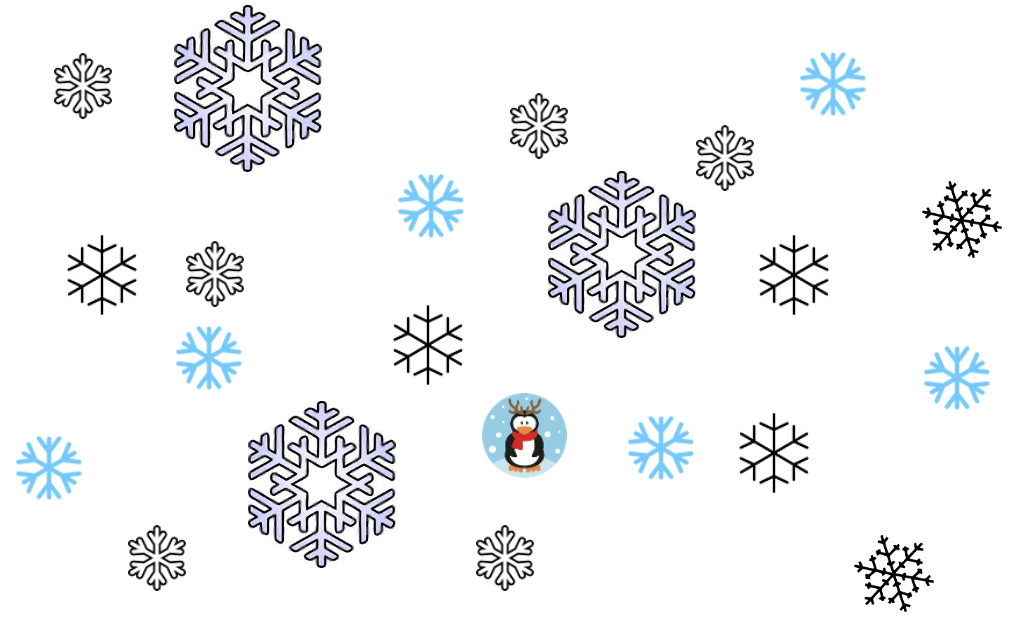 Zyklus 2/ cycle 2Färbe die entsprechende Anzahl Schneeflocken Rot ein.Colorie en rouge le nombre correspondant de flocons de neige.Modell für Brüche: Jede Schneeflocke stellt ein Ganzes dar. Welcher Bruchteil der ganzen Figur ist Blau schraffiert?  Modèle pour les fractions : Chaque flocon de neige représente un tout. Quelle fraction de la figure entière est ombrée en bleu ?  Antwort/réponse: __________ Antwort/réponse: __________ Antwort/réponse: __________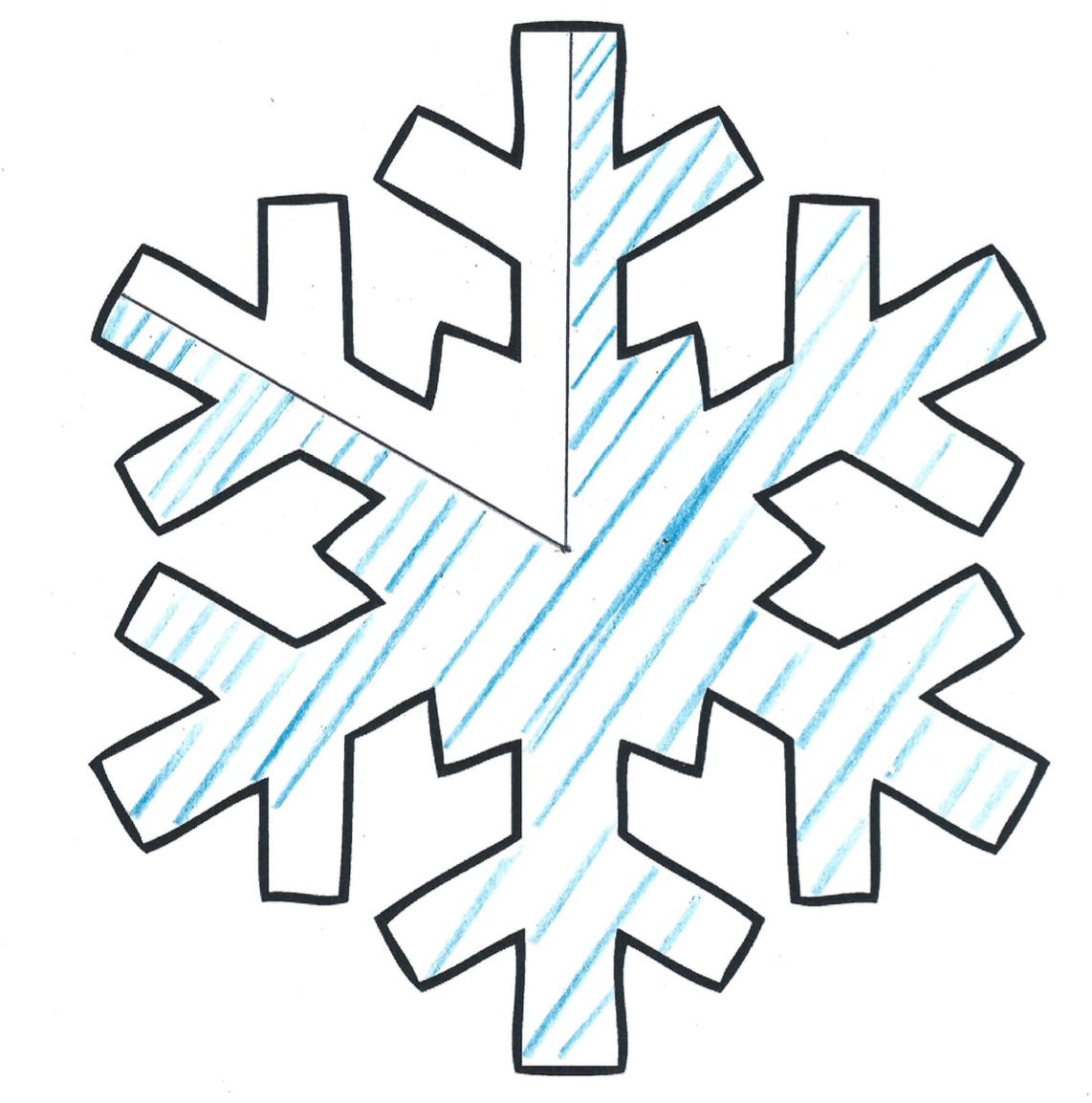 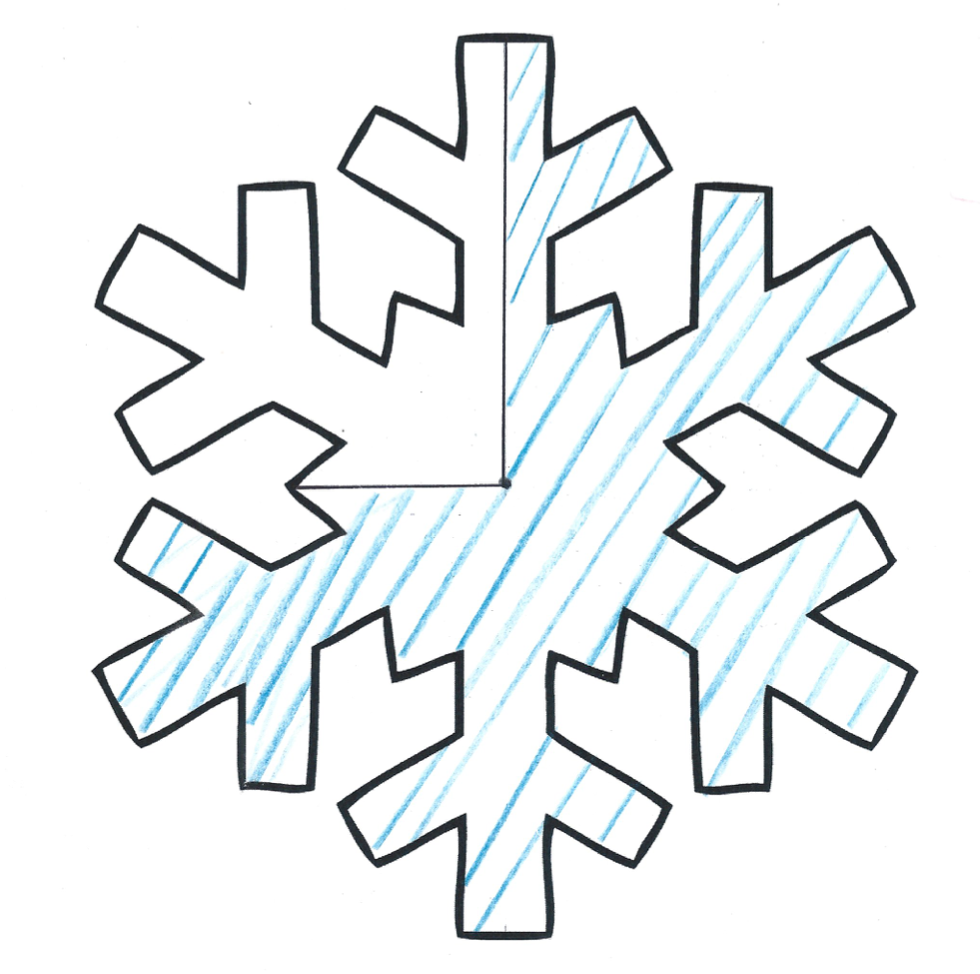 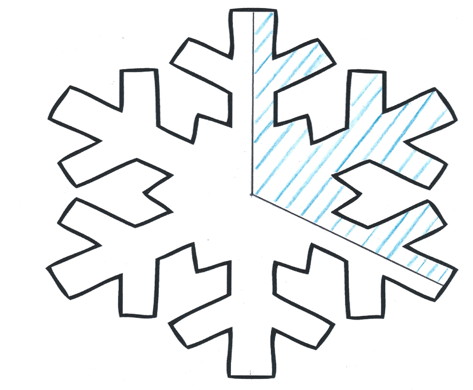 AbbildungsverzeichnisAbbildung 1: Pixaby. (16.10.2013). Online unter https://pixabay.com/de/vectors/schneeflocke-kristall-symmetrie-153108/ Abbildung 2: Publicdomainvectors. (o.D.). Blaue Schneeflocke. Online unter https://publicdomainvectors.org/de/kostenlose-vektorgrafiken/Blaue-Schneeflocke/53340.htmlAbbildung 3: Openmoji. (o.D.). Schneeflocke clipart. Online unter https://creazilla.com/de/nodes/43414-schneeflocke-clipartAbbildung 4: Mozilla. (o.D.) Schneeflocke clipart. Online unter https://creazilla.com/de/nodes/52681-schneeflocke-clipartAbbildung 5: Pixaby. (10.12.2019). Online unter https://pixabay.com/de/vectors/pinguin-weihnachten-niedlich-4683813/Abbildung 6: Hassan Mohamed. (o.D.). Abstract clipart. Online unter https://creazilla.com/nodes/3172886-abstract-clipartAbbildung 7: Kribbelbunt. (o.D.). Schneeflocke Vorlage. Online unter https://www.kribbelbunt.de/artikel/news/schneeflocke-vorlage/Adventskalender/calendrier de l’Avent ❄ Schneeflocken/ flocons de neige ❄ (Lösungen/solutions)Zyklus 1/ cycle 1❄ Ergänze die Schneeflocken/ Complète les flocons de neige.1.				2.					3. 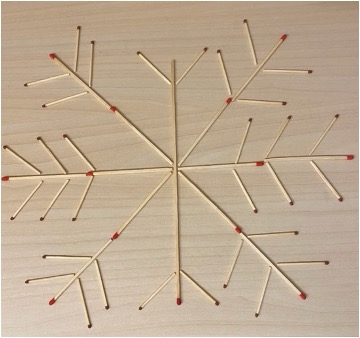 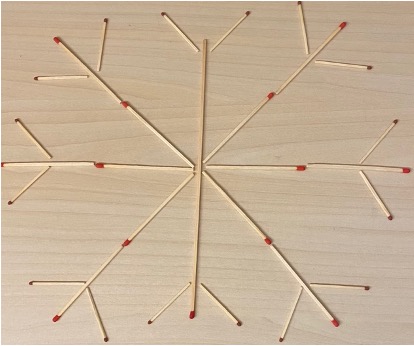 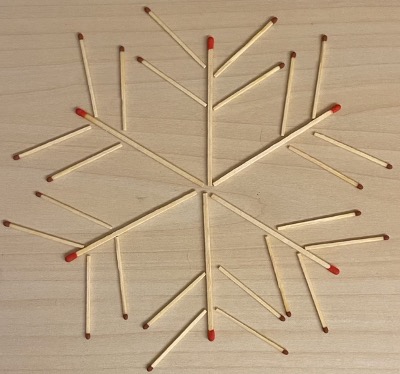 ❄ Schneeflocken unterscheiden und zählen/ Distinguer et compter les flocons de neige.Zyklus 2/ cycle 2❄ Färbe die entsprechende Anzahl Schneeflocken Rot ein.❄ Colore en rouge le nombre correspondant de flocons de neige.❄ Modell für Brüche: Jede Schneeflocke stellt ein Ganzes dar. Welcher Bruchteil der ganzen Figur ist Blau schraffiert?  ❄ Modèle pour les fractions : Chaque flocon de neige représente un tout. Quelle fraction de la figure entière est ombrée en bleu ?  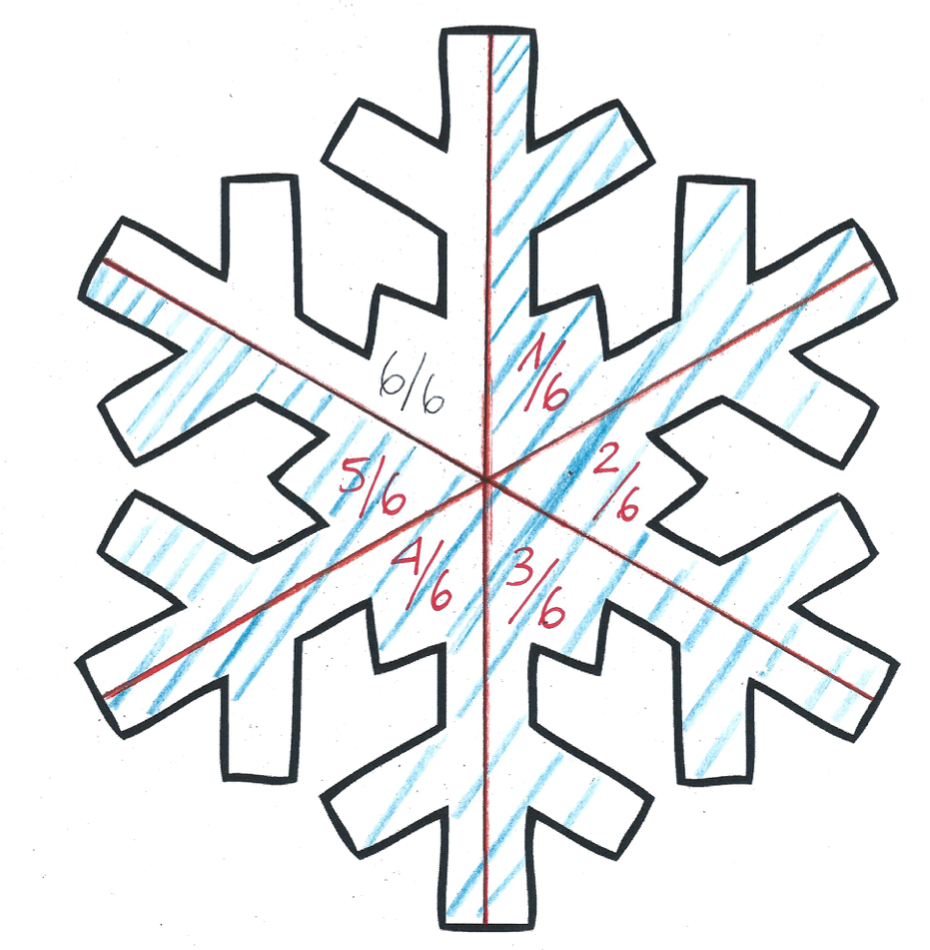 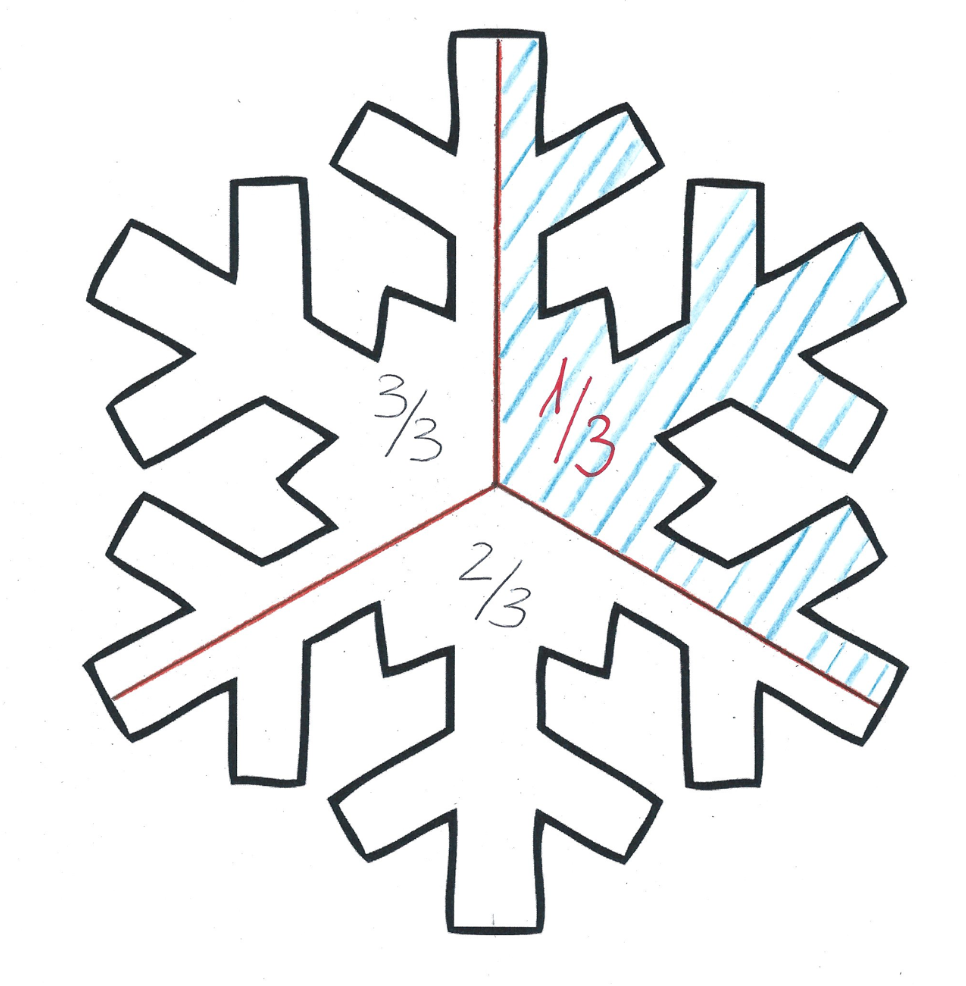 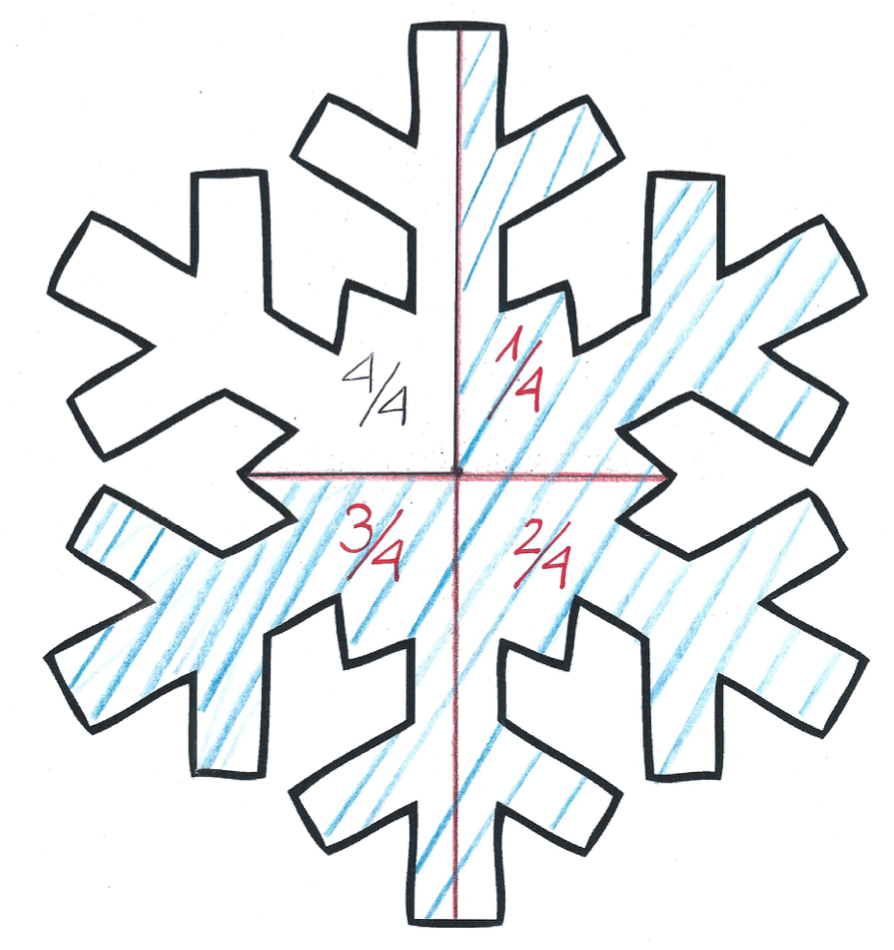 Erklärung/explicationAbbildung 1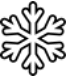 Abbildung 2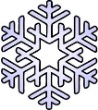 Abbildung 3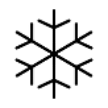 Abbildung 4Abbildung 5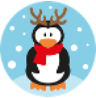 Abbildung 6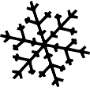 Beispiel:⅓ von 12 Schneeflocken sind rot.⅓ des 12 flocons de neige sont rouges.❄ ❄ ❄ ❄ ❄ ❄ ❄ ❄ ❄ ❄ ❄ ❄¼ von 20 Schneeflocken sind rot. ¼ des 20 flocons de neige sont rouges.❄ ❄ ❄ ❄ ❄ ❄ ❄ ❄ ❄ ❄ ❄ ❄ ❄ ❄ ❄ ❄ ❄ ❄ ❄ ❄ ⅝ von 16 Schneeflocken sind rot. ⅝ des 16 flocons de neige sont rouges.❄ ❄ ❄ ❄ ❄ ❄ ❄ ❄ ❄ ❄ ❄ ❄ ❄ ❄ ❄ ❄ ⅔ von 18 Schneeflocken sind rot.⅔ des 18 flocons de neige sont rouges. ❄ ❄ ❄ ❄ ❄ ❄ ❄ ❄ ❄ ❄ ❄ ❄ ❄ ❄ ❄ ❄ ❄ ❄ Abbildung 1Abbildung 2Abbildung 3Abbildung 4Abbildung 5Abbildung 6634612⅓ von 12 Schneeflocken sind rot.⅓ des 12 flocons de neige sont rouges.❄ ❄ ❄ ❄ ❄ ❄ ❄ ❄ ❄ ❄ ❄ ❄ Erklärung/explication→  12:3 = 4 Schneeflocken/flocons de neige¼ von 20 Schneeflocken sind rot. ¼ des 20 flocons de neige sont rouges.❄ ❄ ❄ ❄ ❄ ❄ ❄ ❄ ❄ ❄ ❄ ❄ ❄ ❄ ❄ ❄ ❄ ❄ ❄ ❄ Erklärung/explication→  20:4 = 5 Schneeflocken/flocons de neige⅝ von 16 Schneeflocken sind rot. ⅝ des 16 flocons de neige sont rouges.❄ ❄ ❄ ❄ ❄ ❄ ❄ ❄ ❄ ❄ ❄ ❄ ❄ ❄ ❄ ❄ Erklärung/explication→  16:8 = 2 (⅛)2 x 5 = 10 Schneeflocken/flocons de neige⅔ von 18 Schneeflocken sind rot.⅔ des 18 flocons de neige sont rouges. ❄ ❄ ❄ ❄ ❄ ❄ ❄ ❄ ❄ ❄ ❄ ❄ ❄ ❄ ❄ ❄ ❄ ❄ Erklärung/explication→  18:3 = 6 (⅓ )2 x 6 = 12 Schneeflocken/flocons de neigeDie Schneeflocke wurde in drei Stücke geteilt. Ein Stück ist blau schraffiert.  → ⅓ der Schneeflocke ist blau schraffiert. Le flocon de neige a été divisé en trois morceaux. Une pièce est ombrée en bleu.  → ⅓ du flocon de neige est ombré en bleu.Die Schneeflocke wurde in vier Stücke geteilt. Drei Stücke sind blau schraffiert.  → ¾  der Schneeflocke ist blau schraffiert. Le flocon de neige a été divisé en quatre morceaux. Trois pièces sont ombrées en bleu.  → ¾ du flocon de neige est ombré en bleu.Die Schneeflocke wurde in sechs Stücke geteilt. Fünf Stücke sind blau schraffiert.  → ⅚  der Schneeflocke ist blau schraffiert. Le flocon de neige a été divisé en six morceaux. Cinq pièces sont ombrées en bleu.  → ⅚ du flocon de neige est ombré en bleu.